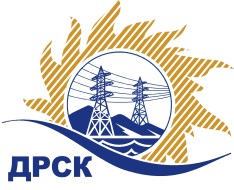 Акционерное общество«Дальневосточная распределительная сетевая  компания»ПРОТОКОЛпроцедуры вскрытия конвертов с заявками участников СПОСОБ И ПРЕДМЕТ ЗАКУПКИ: открытый электронный запрос цен № 621456 на право заключения Договора на поставку Запасные части для грузовых автомобилей для нужд филиалов АО «ДРСК» «Амурские электрические сети» (закупка 1106 раздела 1.2. ГКПЗ 2016 г.)Плановая стоимость: 1 413 603,34 руб. без учета НДС; 1 668 051,94 руб. с учетом НДСПРИСУТСТВОВАЛИ: постоянно действующая Закупочная комиссия 2-го уровня ВОПРОСЫ ЗАСЕДАНИЯ КОНКУРСНОЙ КОМИССИИ:В ходе проведения запроса цен было получено 3 заявки, конверты с которыми были размещены в электронном виде на Торговой площадке Системы www.b2b-energo.ru.Вскрытие конвертов было осуществлено в электронном сейфе организатора запроса цен на Торговой площадке Системы www.b2b-energo.ru автоматически.Дата и время начала процедуры вскрытия конвертов с заявками участников: 10:04 московского времени 24.03.2016Место проведения процедуры вскрытия конвертов с заявками участников: Торговая площадка Системы www.b2b-energo.ru Всего сделано 9 ценовых ставок.В конвертах обнаружены заявки следующих участников запроса цен:Ответственный секретарь Закупочной комиссии 2 уровня                                  М.Г.ЕлисееваЧувашова О.В.(416-2) 397-242№ 383/МР-Вг. Благовещенск24 марта 2016 г.№Наименование участника и его адресСуммарная стоимость единиц запасных частей, руб.1ООО "Дальавтодеталь+" (675000, Россия, Амурская обл., г. Благовещенск, Игнатьевское ш., д. 22, лит. А 8)Заявка: подана 23.03.2016 в 09:34
Цена: 700 000,00 руб. (цена без НДС: 593 220,34 руб.)2ООО "Омик" (675000, Россия, Амурская область, г. Благовещенск, ш. Игнатьевское, д. 4)Заявка, подана 23.03.2016 в 09:27
Цена: 704 278,00 руб. (цена без НДС: 596 845,76 руб.)3ИП Девятко А. В. (680000, Хабаровский край, г. Хабаровск, ул. Воронежская, д. 144)Заявка, подана 23.03.2016 в 08:36
Цена: 900 000,00 руб. (НДС не облагается)